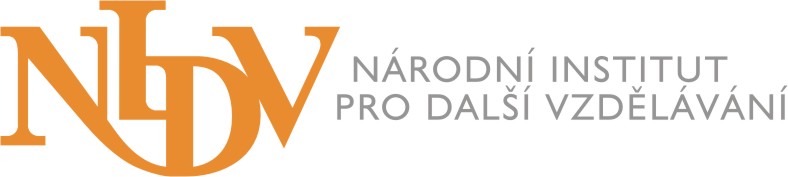 Národní institut pro další vzdělávání, (zařízení pro další vzdělávání pedagogických pracovníků dále jen „NIDV“)Soutěž v programování31. ročník - 2016/2017p r o p o z i c eSoutěž v programování je pořádána pro žáky základních a středních škol v  oblastech „Programovací jazyky“ a „Aplikační Software“, řídí se organizačním řádem soutěže č. j. MŠMT-23 169/2016-1 z 1. 8. 2016.Kategorie:Programovací jazyky žáci - určená pro žáky ZŠ a žáky odpovídajících ročníků víceletých gymnáziíProgramovací jazyky mládež  - určená pro žáky SŠ do 19 let včetně Programování  mikrořadičů -  která je určená pro žáky ZŠ a SŠ do 19 let včetně Aplikační Software - tvorba webu - určená pro žáky SŠ do 19 let včetněB. Termíny soutěžních kol:okresní kola		do 31. března 2017krajská kola		20. - 22. dubna 2017ústřední kolo		červen 2017, (v jednání Univerzita Hradec Králové, Fakulta informatiky)C. Přihlášky:Zájemci o tuto soutěž se mohou do soutěže přihlásit sami (přes seznam krajských garantů - viz propozice), nebo prostřednictvím svého učitele informatiky. Pořadatel okresního kola, pokud je na okrese vyhlášeno, informuje do 14. 2. 2017 všechny školy v okrese a rozešle jim přihlášky (k rukám ředitele školy) do okresního kola. Učitel informatiky je povinen předat vyplněné přihlášky žáků písemně pořadateli okresního kola do 28. 2. 2017. Pokud není okresní kolo vyhlášeno, či je z důvodu malého počtu zájemců zrušeno, nahlásí zájemce přímo pořadateli krajského kola (viz příloha krajských organizátorů soutěže). Přihláška obsahuje jméno a příjmení, datum narození, název a adresu školy, třídu, adresu bydliště, e-mailovou adresu, telefon (nejlépe mobil) a soutěžní kategorii. D. Okresní kolo Přihlášení zájemci obdrží pozvánku do okresního kola soutěže minimálně 10 dní před termínem konání. Úkoly pro okresní kolo připravuje a vyhodnocuje příslušná porota. Pro metodickou podporu (zejména tvorbu úloh pro okresní kolo) mohou okresní komise využít informační web sp.stv.cz.V případě, že celkový počet přihlášených do okresního kola překročí technické kapacity organizátora, může tento omezit počet pozvaných účastníků z jednotlivých škol. Výsledkové listiny s úplným seznamem soutěžících pošle organizátor okresního kola organizátorovi krajského kola do 31. 3. 2017. Okresní kola garantují příslušná oddělení krajských úřadů. E. Krajské kolo:Úkoly a jejich hodnocení pro kategorii „Programovací jazyky“ a „Aplikační Software“ připravuje Ústřední porota ve spolupráci s externími pracovníky. Vyhodnocení úloh provádí příslušná porota podle jednotných kritérií ve spolupráci s delegovaným zástupcem z Ústřední poroty. Krajští garanti obdrží od NIDV přístup na stránku se zadáním úloh. Organizátor krajského kola pozve na krajské kolo (s přihlédnutím k vlastním podmínkám a počtu soutěžících v okrese) nejlepší soutěžící z každého okresu. Přímo postupuje vždy vítěz z každé kategorie. Krajská kola garantují příslušná oddělení krajských úřadů. Výsledky všech kategorií doplní organizátor krajského kola do dodaného souboru a data předá zástupci Ústřední poroty a současně pošle elektronickou poštou do NIDV (peterka@nidv.cz; sevcova@nidv.cz) a předsedovi Ústřední poroty (jiri.olmer@ddm-ph2.cz) do 30. 4. 2017. F. Ústřední kolo:Ústředního kola v programování se účastní soutěžící, kteří dosáhli v krajském kole dané bodové hranice. Bodovou hranici pro účast v ústředním kole stanovuje Ústřední porota Soutěže v programování. O rozhodnutí Ústřední poroty budou informováni nominovaní soutěžící a organizátoři krajských kol e-mailem. Přihlášky do ústředního kola jsou zadávány elektronicky na webu NIDV!!! Podrobné informace pro přihlašování a způsob dopravy na ústřední kolo budou zaslány v lednu organizátorům jednotlivých postupových kol soutěže. Pozn.:Dohled nad žáky po dobu dopravy na jednotlivá postupová kola zajišťuje vysílající škola, pokud se se zákonným zástupcem žáka nedohodne jinak. V průběhu soutěže přejímá dohled nad žáky organizátor, který určí počátek a konec tohoto dohledu (viz OŘ soutěže čl. 10, bod 1).Grantem ústředního kola je NIDV. Aktuální informace budou zveřejňovány na stránkách www.talentovani.cz, webové stránky sp.stv.cz slouží jako archiv soutěže.Kontaktní adresa: Ing. Jana Ševcová, Mgr. Štěpán PeterkaNárodní institut pro další vzdělávání Ministerstva školství, mládeže a tělovýchovyTalentcentrum, Senovážné nám. 25, 110 00 Praha 1tel.: 603 860 963; 722 967 630e-mail:  sevcova@nidv.cz; peterka@nidv.cz; jiri.olmer@ddm-ph2.cz         www.talentovani.cz; sp.stv.czPříloha č.1Adresář krajských organizátorů Soutěže v programování ve školním roce 2016/17KrajOrganizátor krajského kolaTelefon, e-mail, webPrahaStředočeský Tereza ŠimčíkováDDM Praha 2 - Stanice techniků Vyšehrad Slezská 21/920120 00 Praha 2tel.: 224 920 805, 724 811 818;stv@ddm-ph2.czhttp://sp.stv.cz;ÚsteckýMgr. Kamil BalínSPŠ Ústí n. Labem, středisko StříbrníkyResslova 5, 400 01 Ústí nad Labemkamilbalin@spsul.cz475 572 269LibereckýBc. Natálie KresslováDům dětí a mládeže Větrník, Liberec, p.o.Riegrova 16, 460 01 Liberec tel.: 485 102 433; 602 469 162anna.sybova@ddmliberec.cz;www.ddmliberec.cz;PlzeňskýDavid Adam SVČ RADOVÁNEKStanice mladých technikůsady Pětatřicátníků 3, 301 24 Plzeňtel: 730 932 166; mail@david-adam.cz kinclova@radovanek.czhttp://www.svcpl.cz/smtpl.phpKarlovarskýPetr BrožGymnázium ChebNerudova 7, 350 40 Chebtel.: 739 322 319; 739 322 466broz@gymcheb.czwww.gymcheb.czJihočeskýIng. Cyril MachoM-tes; U Výstaviště 1429370 05 České Budějovicetel.: 385 310 201;777 331 614macho@m-tes.czwww.m-tes.czVysočinaKamil SvobodaDům dětí a mládeže TřebíčT.Bati 1084, 674 01 Třebíčtel.: 568 821 651; 605 437 805svoboda@ddmtrebic.czwww.ddmtrebic.czKRÁLOVÉHRADECKÝMgr. , Dům dětí a mládeže, Rautenkrancova 1241500 03 Hradec Královétel.: 495 514 531/l.111; 777 758 433V.Zubr@barak.cz, www.barak.czPardubickýSoňa Petridesová, DDM ALFA Pardubice-Polabiny, Družby 334; odloučené pracoviště DELTA Gorkého 2658, 530 02 Pardubicetel.: 466 301 011; 605 268 303sona.petridesova@ddmalfa.czjihomoravskýBc. Jana Konečná HorkáKrÚ JMK, oddělení prevence a volnočasových aktivitŽerotínovo nám. 3, pracoviště: Cejl 73601 82 BrnoMgr. Antonovičová ZdeňkaSVČ Lužánky, Lidická 50658 12  Brnotel.:541 658 306e-mail: konecna.jana@kr-jihomoravsky.cztel.: 549 524 124; 723 368 276zdenka@luzanky.czwww.luzanky.czZlínský RNDr. Drahoslav ViktorýnGymnázium J. A. KomenskéhoKomenského 169, 688 31 Uherský Brod tel.: 572 633 085, viktoryn@gjak.czwww.gjak.czOlomouckýPaedDr. Jiří MichalVOŠ a SPŠ elektrotechnická OlomoucBožetěchova 3, 772 00 Olomouctel.: 585 208 121, michal@spseol.czwww.spseol.czMORAVSKOSLEZSKÝBc. David UlrichDům dětí a mládežeM. Majerové 1722/23, 708 00 Ostrava-Porubatel.: 596 935 025, 725 037 084;david.ulrich@ddmporuba.cz;www.ddmporuba.cz